Essential Notes on AQA Mechanics 2Calculus in KinematicsNote that when , .When integrating, use initial/boundary conditions to find the  value.Moments (turning forces, torque, Nm)Anticlockwise = +ve			Clockwise = -veForces through the pivot exert no moment/torque.Most problems involve finding resultant (translational) force and resultant moment around one or more points, then using these to determine unknown forces or distances.  It is possible to use resultant force and resultant moment to calculate position of resultant moment.Equilibrium  For a system of three forces to be in equilibrium, lines of action of all three forces will meet at a single point.Resultant of Parallel Forces…Centre of Mass*ignoring gravity!Uniform rod = centreUniform rectangular lamina = centreUniform circular lamina = centreUniform triangular lamina = on median line, vertex: base = 2:1Uniform semi-circular lamina = on line of symmetry where To find centre of mass of composite body, find centre of mass of each composite then find centre of mass of these.Work, Energy, Power(unit is joules where 1j = work required to lift 1kg 1m)Principle of conservation of energy states that mechanical energy in a closed system remains constant.  Therefore any change in energy is due to work done on, or by, the system. (unit is Watts, or kilowatts, where 1w = 1js-1)Solve problems via the ‘work done’ method or the GPE/KW method.  Often useful to consider work done per second as this also equals power.ElasticityHooke’s Law...Note that when , .Circular MotionTypical modelling assumptions for circular motion…The object is a particleUnless told otherwise, the object is moving at uniform speedString is light and inextensibleAir resistance is ignoredNote that  here is a constant number and represents a constant angular speed, or a particular angular speed at a specific instant.Note that v is perpendicular to r (ie in direction of travel) and that a is in opposite direction to r (ie towards centre of circle).For conical pendulums, resolve forces horizontally and vertically.For motion in a vertical circle and non-constant angular velocity problems, use energy equations.Differential EquationsEquations in M2 that could be used in differential equations… Differentiate Displacement Integrate  Differentiate Velocity Integrate  Differentiate Acceleration Integrate resultant moment = 0andresultant force = 0(no turning effect)and(no translational effect)Sum of forcesSum of momentsE.g.Equilibrium00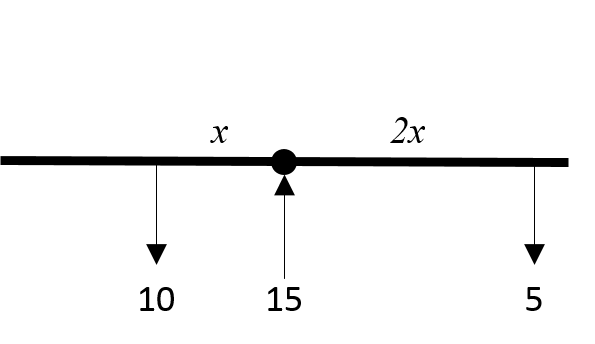 Move and turnNot zeroNot zero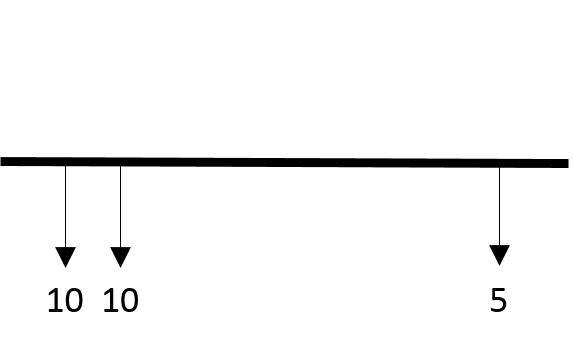 Turn only (forces are ‘a couple’)0Not zero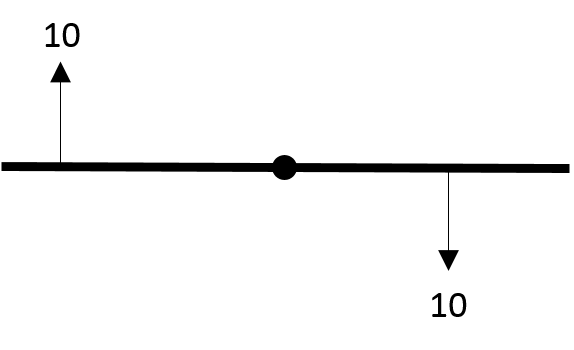 RadialLinearThis is known as centripetal forceThis is known as centripetal forceVertical CirclesVertical CirclesThe body cannot leave the circleeg attached to the end of a rodThe body can leave the circleeg attached to the end of a string, on the inside of loop-the-loop track, on the outside of a circleIf energy is sufficient, the body will rotate the complete circle.If energy is sufficient, the body will rotate the complete circle.If energy is a little insufficient, the body will reach above horizontal centre of circle, leave the circle and follow a projectile path (to somewhere).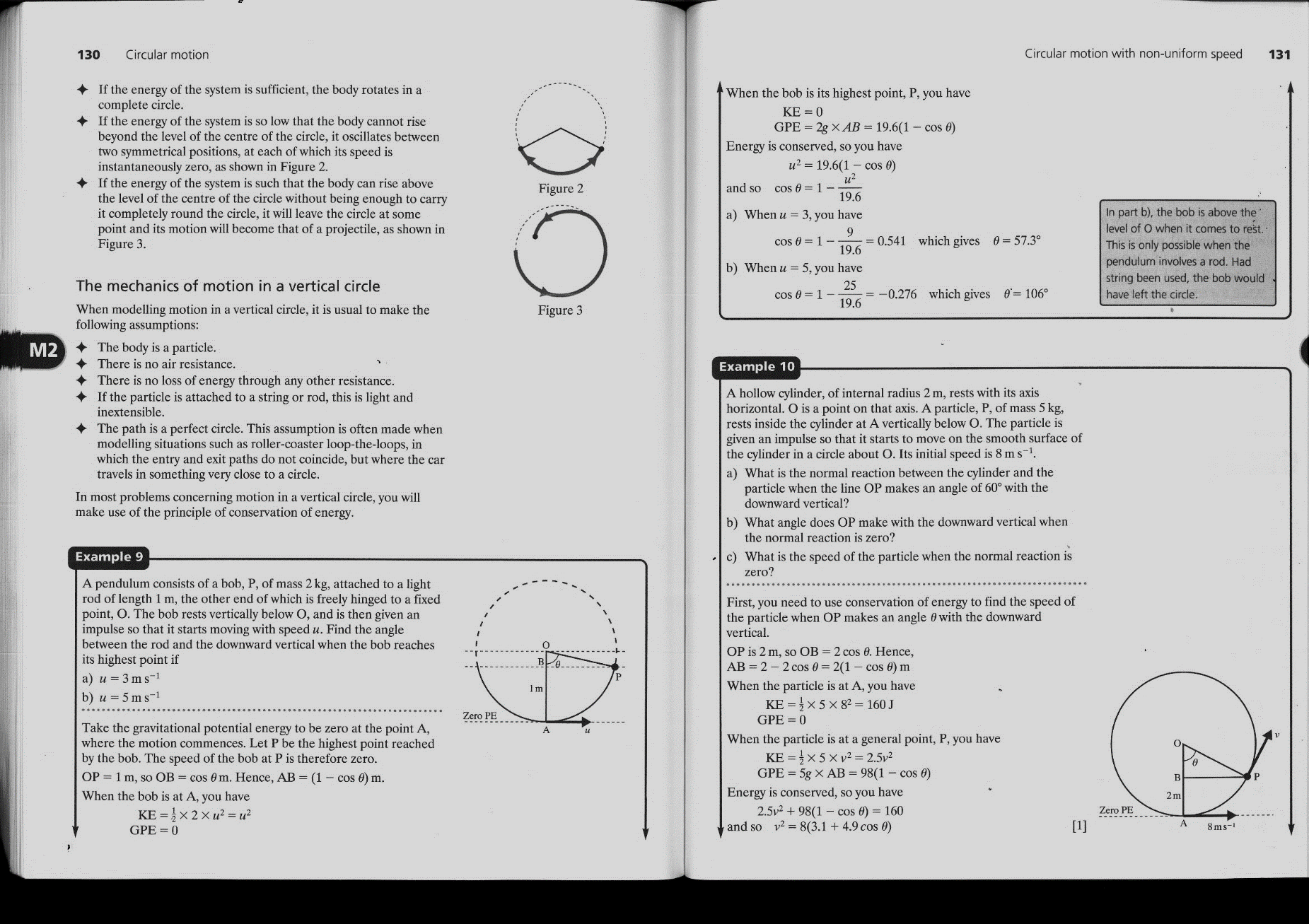 If energy is insufficient, the body will oscillate between two symmetrical points on the circle ( at each points as body changes direction)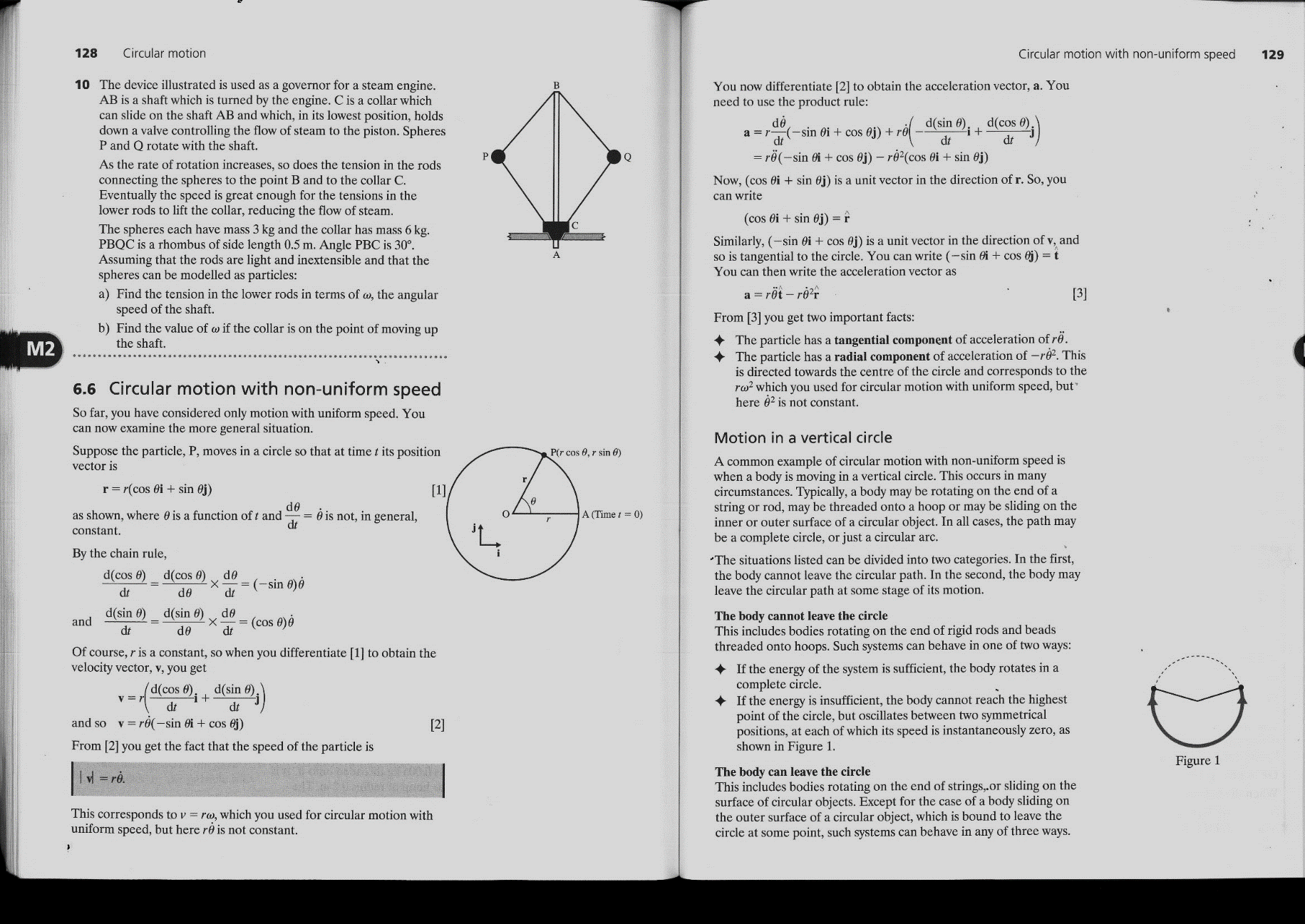 If energy is very insufficient, the body will remain below horizontal centre of circle and oscillate between two symmetrical points on the circle ( at each point as body changes direction)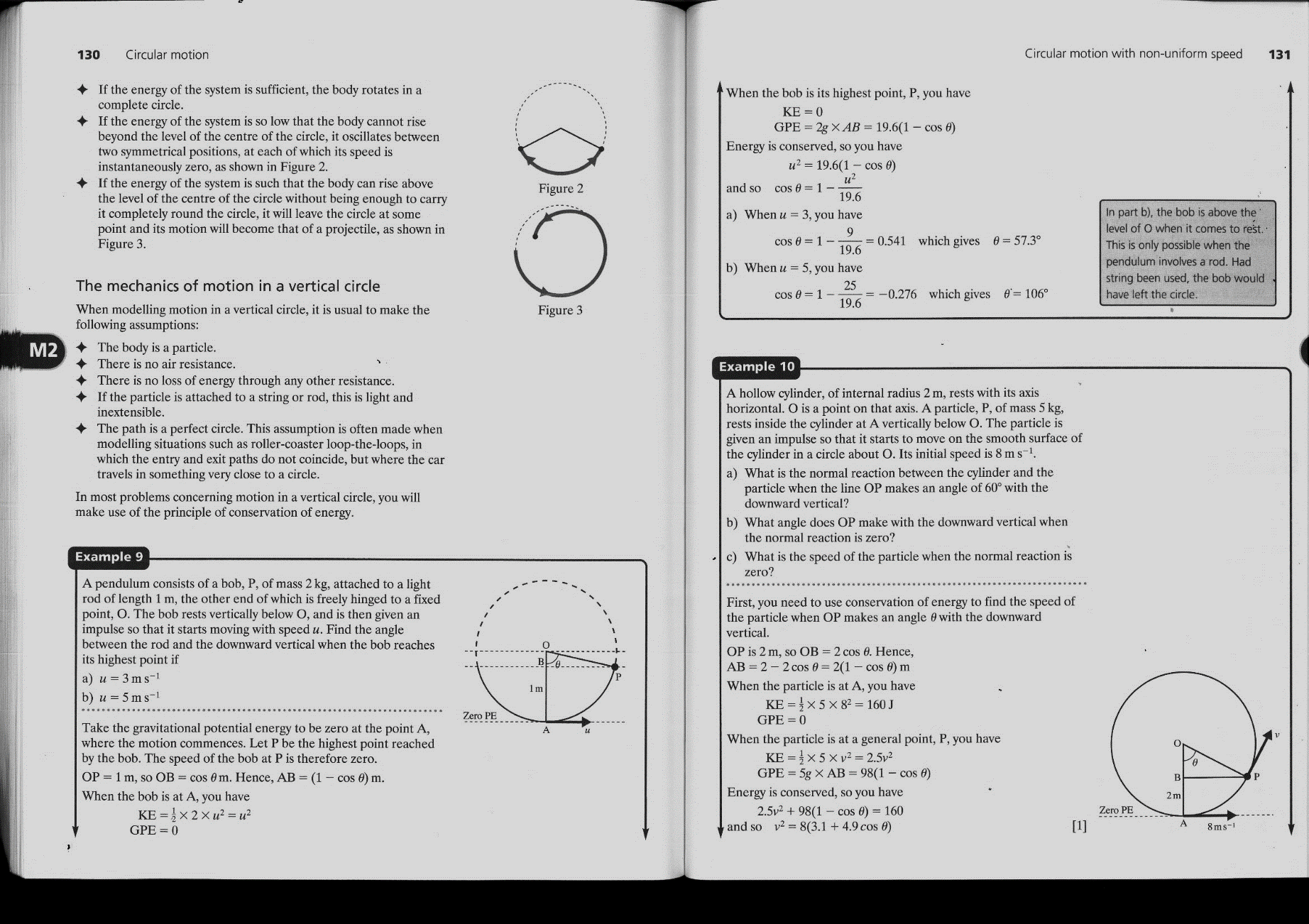 